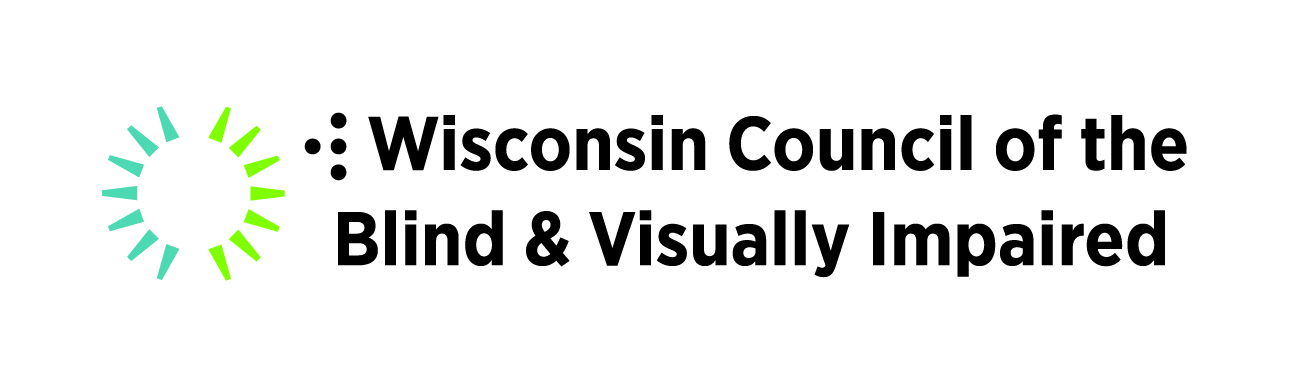 New Features of JAWS and Zoomtext Fusion 2021Presented in November 2020 by:Jim Denham, Wisconsin Council of the Blind & Visually ImpairedWCBlind.orgChanging Punctuation and Typing Echo Change JAWS or Fusion punctuation level: Shift + Insert + 2 on number rowChanging JAWS or Fusion typing echo: Insert + 2 on number rowTemporarily Increase speech rate: Control + Alt + Page UpTemporarily decrease speech rate: Control + Alt + Page DownPermanently increase speech rate: Control + Windows + Alt + Page UpPermanently decrease speech rate: Control + Windows + Alt + Page DownVoice AssistantThis option requires an active internet connection.Wake word for JAWS: SharkyWake word for Zoomtext and Fusion: ZoomyActivate Voice Assistant with the keyboard: JAWS: Insert + Alt + Space Zoomtext and Fusion: Caps Lock + Alt + SpaceGeneral commands:"What time is it""What is the date""Tell me a joke"Web browsing commands:Display all links on the current page in a list: "List links" Display all headings on the current page in a list: "List headings"Microsoft Word commands:Display a list of misspelled words: "List spelling errors"Display a list of grammar errors: "List grammar errors"Display a list of comments: "List comments"Zoomtext specific commands:Increase magnification: "Zoom in"Decrease magnification: "Zoom out"Switch between current magnification level and 1X magnification: "Toggle zoom"Convenient Optical Character Recognition (OCR)This feature is only available in JAWS and Zoomtext Fusion, it is not available in Zoomtext Screen MagnifierThis option requires an active internet connection.Perform OCR on the currently selected file:Press Applications Key or  Shift + F10 and select Convenient OCR with JAWSPerform OCR on the currently selected file and display the results in Microsoft WordPress Applications Key or  Shift + F10 and select Convenient OCR to Word with JAWSList all Convenient OCR options:Insert + Space followed by O, followed by question markPictureSmartThis option is only available in JAWS and Zoomtext Fusion, it is not available in Zoomtext MagnifierThis option requires an active internet connection.Describe the currently selected picture in File Explorer:Insert + Space followed by P, followed by FAlternativly, select the file and press the applications key. Now, select Picture Smart with JAWSDescribe the currently selected control or graphic on a webpage:Insert + Space followed by P, followed by CSubmit the image to additional recognition engines:Add shift to the final keystrokeExample, Insert + Space followed by P, followed by Shift + FResourcesJAWS 2021 new Features page: (Includes link to download a free 40-minute demo)https://support.freedomscientific.com/Downloads/JAWS/JAWSWhatsNew#EnhancementsZoomtext 2021 new Features page: (Includes a link to download a free 40-minute demo)https://support.freedomscientific.com/Downloads/ZoomText/ZoomTextWhatsNew#enhancementsDownload a free 40-minute demo of Zoomtext Fusionhttps://support.freedomscientific.com/Downloads/fusionThis document was prepared by:Jim DenhamAssistive Technology SpecialistWisconsin Council of the Blind & Visually Impaired754 Williamson StreetMadison, WI 53703Phone: (608) 255-1166email: jdenham@wcblind.orgWCBlind.org